*Каждая строка заполняется на отдельного слушателя.*Категории персонала:административно-техническийоперативно-ремонтныйоперативныйремонтныйс правом инспектирования ЭУ*В заявке от одной организации должно быть не больше 5-ти человек. Если требуется направить на проверку знаний более 5-ти человек, то это оформляется отдельными заявками, в каждой из которых не более 5-ти человек. На проверку знаний от одной организации ставятся не более 5-ти человек в один день, последующие люди будут назначаться на экзамен другими датами. *Заявку необходимо присылать в формате Word по электронной почте.*На экзамен обязательно с собой иметь:Документ, удостоверяющий личность.Сканы/оригиналы предыдущей проверки знаний.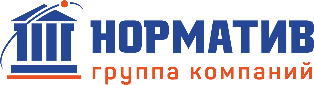 Образец заявки на аттестацию по электробезопасности – для потребителейhttps://normativ.org+7 (499) 755-55-67+7 (496) 540-86-68sales@normativ.org№ п/пФамилия Имя Отчество
Дата рожденияДолжностьСтаж работыОрганизация
ИННЭлектронная почтаПричина проверки знанийДата предыдущей проверкиГруппа по ЭБГруппа по ЭБКатегория персоналаВид проверки12345671Сергеев Михаил Сергеевич, 11.05.1971Главный инженер, 2 годаООО "Норматив" ИНН 770000000, Юр. адрес: 105182, г. Москва, ул. Пропарина, д.13, Email: edu01@sngrf.ru, Телефон: 8 495 649 15 20Очередная23.10.2020, IV гр. до и выше 1000 ВIV гр. до и выше 1000 В, АТПЭБ - потребители23